Задание по механообработкеВыполнить эскиз детали согласно своему варианту. Разработать технологический процесс. Выполнить эскизы переходов. Определить режимы резания для наружного обтачивания. Эскиз детали показан на рисунке 3.1.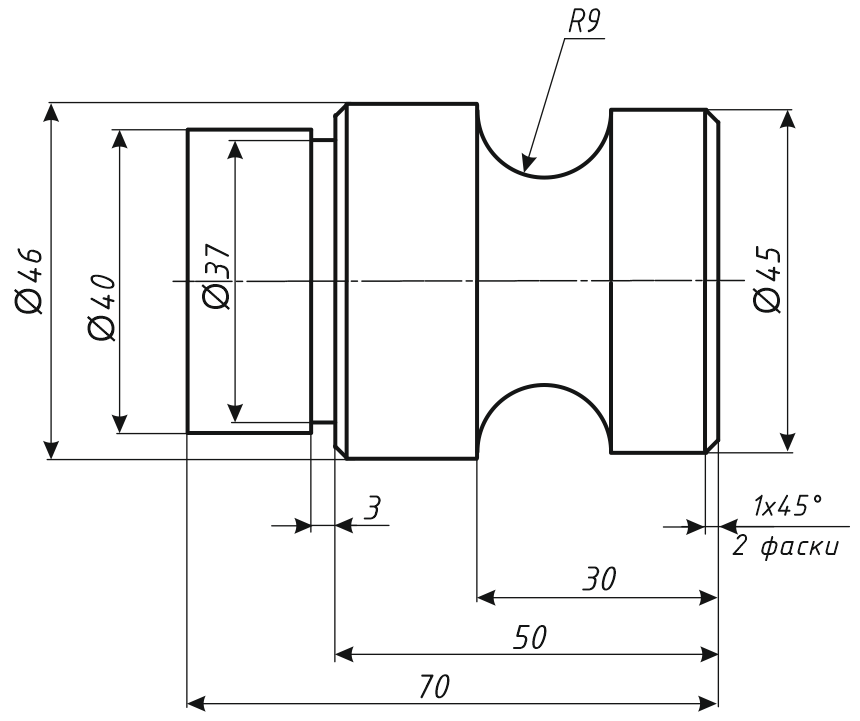 Рисунок 3.1 – Эскиз деталиМатериал детали – сталь 35ХГС, σв = 400 МПа.Маршрутный технологический процесс обработки детали представлен в таблице 3.1.Таблица 3.1 – Маршрутный технологический процесс обработки деталиЭскизы обработки показаны на рисунке 3.2.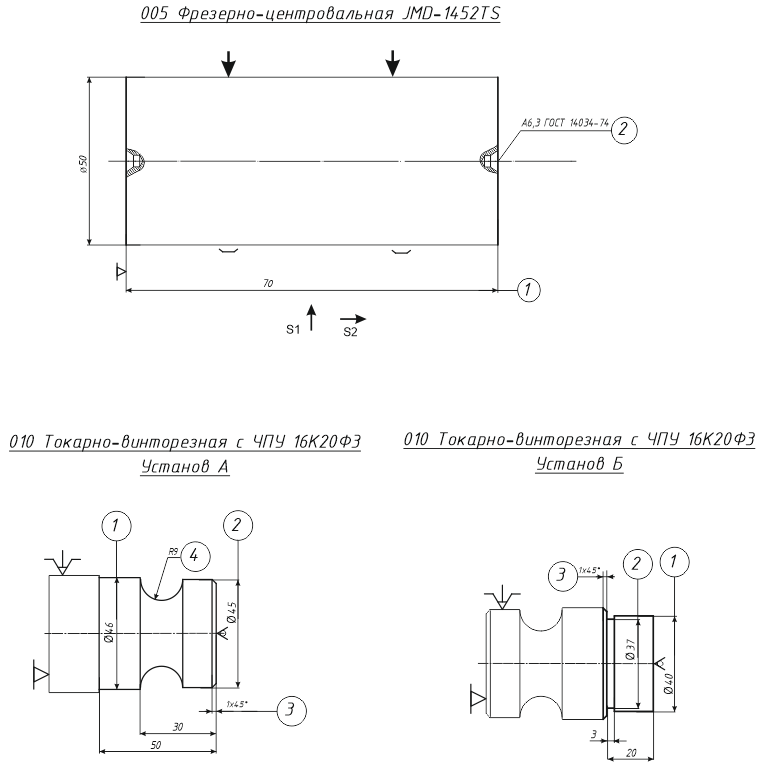 Рисунок 3.2 – Эскизы обработкиРассчитаем режимы резания для наружного обтачивания, например, Ø46h14. Обработка при точении производится с охлаждением СОЖ. Режущий инструмент - резец проходной Т5К10 ГОСТ 18885-73.Глубина резания на обтачивании – 2 мм. Принята подача Sп = 0,8 мм/об. [4]. Скорость резания:де Сv , m, x, y,  - эмпирический коэффициент и показатели степени;      kv – общий поправочный коэффициент, kv = kmv∙kиv∙kпv,где kmv - коэффициент, учитывающий влияние свойств металла на скорость резания:kmv = kr·(750/σB)nV;kmv = 0,8∙(750/400)1,0 = 1,5,      kиv – коэффициент, который учитывает свойства инструментального материала;     kпv – коэффициент, который учитывает состояние поверхности:kv = 1,5∙1,0∙0,9 = 1,35.Скорость резания:Частота вращения шпинделя:Принимаем стандартное значение 1600 мин.-1. Фактическая скорость резания:Vф = π∙d∙nф/1000,Vф = 3,14∙46∙1600/1000 = 231 м/мин.Сила резания:Pz = 10∙Cp∙tx∙Sy∙Vn∙kp,где Cpz, xPz, yPz, nPz  - эмпирический коэффициент и показатели степени,      Kpz – общий поправочный коэффициент,Kpz = kmp∙kφp∙kγp∙kλp∙knp,где kmp - коэффициент, учитывающий свойства материала, kmp = (σв/750)n,kmp = (400/750)0,75 = 0,63.     ki – коэффициенты, учитывающие геометрические параметры режущей части резца.Таким образом:Kpz = 0,63∙0,89∙1,0∙1,1∙1 = 0,61.Pz = 10∙300∙21∙0,80,75∙231-0,15∙0,61 = 1370 Н.Мощность резания:	                  N = (Pz∙Vф)/1020∙60 = 1370∙231/1020∙60 = 5,2 кВт.Коэффициент использования станка по мощности:Kn = Nэ/Nдв,Kn = 5,2/0,8∙11 = 59 %.Крутящий момент на шпинделе:Mкр = (Pz∙D)/2∙103,Mкр = 1370∙46/2000 = 30 Нм,Mкр < [Mкр] = 200 Нм.Поскольку все параметры находятся в пределах допустимых величин, можно сделать вывод о том, что режимы резания назначены удовлетворительно.Перечень ссылок1. Анурьев В. И. Справочник конструктора-машиностроителя. В 3-х т. Т 1. 8-е изд., перераб. и доп. Под ред. И. Н. Жестковой. – М.: Машиностроение, 2006. – 936 с.2. Материаловедение и технология конструкционных материалов. Учебник для ВУЗов: 2-е изд. / Колесов С.Н., Колесов И.С. - М.: Высшая школа, 2007. – 540 с.3. Ковка и штамповка: Справочник: В 4 т. Т. 4. /Под ред. А. Д. Матвеева; Ред. совет: Е. И. Семенов (пред.) и др. — М.: Машиностроение, 1985 – 1987. – 544 с.4. Материаловедение и технология материалов. Учебник для ВУЗов: Фетисов Г.П., Гарифуллин Ф.А. - М.: ИНФРА-М, 2014. – 397 с.5. Косилова А. Г., Мещеряков Р. А. Справочник технолога машиностроителя. В 2-х т. Т. 2. – 5-е изд., перераб. и доп. – М.: Машиностроение, 2003. - 472 с.6. Технологические процессы в машиностроении: Методические указания к контрольным работам. /Сост. Ю.Ю. Кузнецова – Северодвинск: Севмашвтуз.  - 2009. – 96 с.№ операцииНаименование операции переходаНаименование станка, модельИнструмент1234005Фрезерно-центровальная1. Фрезеровать торцы  одновременно l = 702. Центровать заготовку с обеих сторон центром А6,3Фрезерный универсальный JMD-1452TS1.Фреза 2214-0154 Т15К6 ГОСТ 9473-802. Сверло центровочное комб. 2317-0017 ГОСТ 14952-75010 Токарная с ЧПУ.Уст. А 1. Обточить предварительно поверхность Ø46. 2. Обточить предварительно поверхность Ø46. 3. Снять фаску 1х45.4. Проточить канавку r9.Токарный с ЧПУ 16К20Ф31, 2, 3 Резец Т5К102100-0027ГОСТ 18878-734. Резец Т15К62660-0005 ГОСТ 18885-73010 Токарная с ЧПУ.Уст. Б 1. Обточить предварительно поверхность Ø40.2. Обточить предварительно поверхность Ø37.3. Снять фаску 1х45Токарный с ЧПУ 16К20Ф31, 2, 3 Резец Т5К102100-0027ГОСТ 18878-73